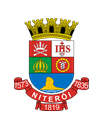 Prefeitura Municipal de NiteróiSecretaria Municipal de AdministraçãoÀ CLARO S.A       Referência: Pregão Eletrônico nº 062/2022 - Processo Administrativo nº 020/002618/2022.                  Trata-se de resposta ao Pedido de Impugnação ao Edital interposto pela CLARO S.A, pessoa jurídica, inscrito no CNPJ sob o nº 40.432.544/0001-47, ora Impugnante, contra o Edital nº 062/2022 do pregão em referência, cujo objeto é a Contratação pelo Sistema de Registro de Preços, de Serviço Móvel Pessoal - SMP (Móvel-Móvel, Móvel-Fixo e dados), nas modalidades Local, Longa Distância Nacional (LDN) a ser executado de forma contínua para os órgãos da Administração Direta da Prefeitura de Niterói, com fornecimento, em comodato, de smartphone, modem e SIM CARD.DA TEMPESTIVIDADE      A Impugnante encaminhou sua petição, no dia 08/12/2022, e, considerando que a abertura da sessão pública do pregão está marcada para o dia 15/12/2022, a presente impugnação apresenta-se tempestiva.DO QUESTIONAMENTO E SOLICITAÇÃO:Solicitação – Da exigência de modem 5G.        Deferida. Será publicada na ERRATA.Niterói, 08/12/2022.Luiz VieiraSecretário Municipal de Administração